TITRE DU POSTE VISÉRésumé du profil du candidat en quelques lignes. Rappelez votre niveau d'études, votre niveau de formation, vos expériences professionnelles ou associatives. Vous pouvez aussi lister quelques-unes de vos soft- skills.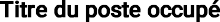 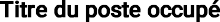 Ville | 09-2022 - 06-2023Mission 1Mission 2Mission 3| Nom de l'entreprise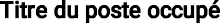 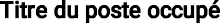 Ville | 02-2023 - 07-2023Mission 1Mission 2Mission 3| Nom de l'entreprise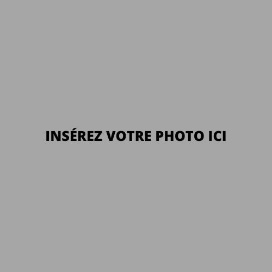 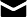 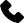 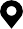 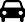 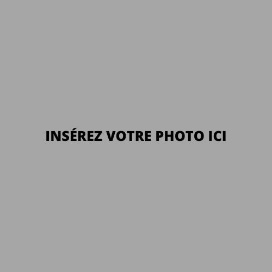 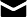 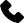 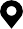 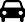 | Nom de l'école/université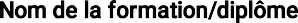 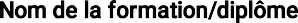 Ville | 09-2022 - 06-2023Précisez les cours suivis, la spécialité ou encore la mention obtenue| Nom de l'école/universitéVille | 09-2021 - 06-2023Précisez les cours suivis, la spécialité ou encore la mention obtenue